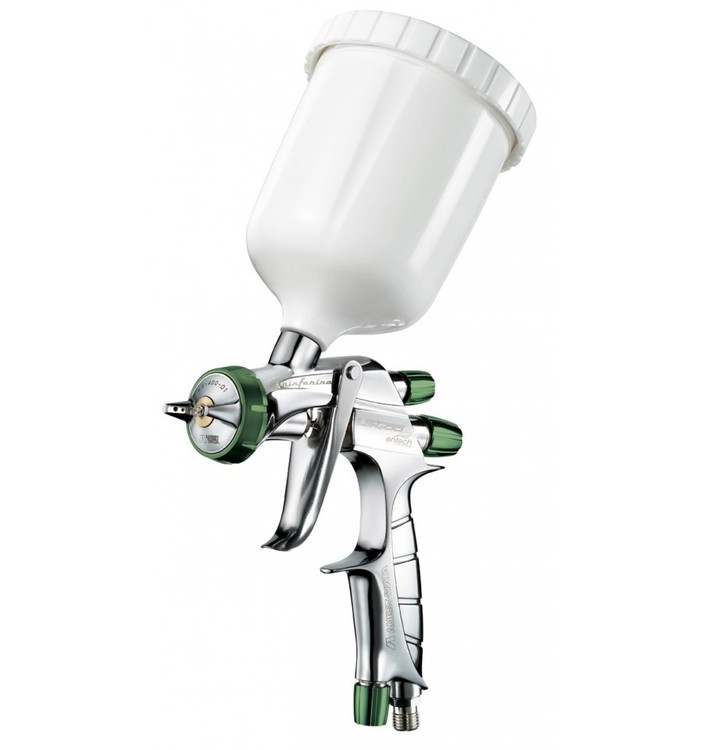 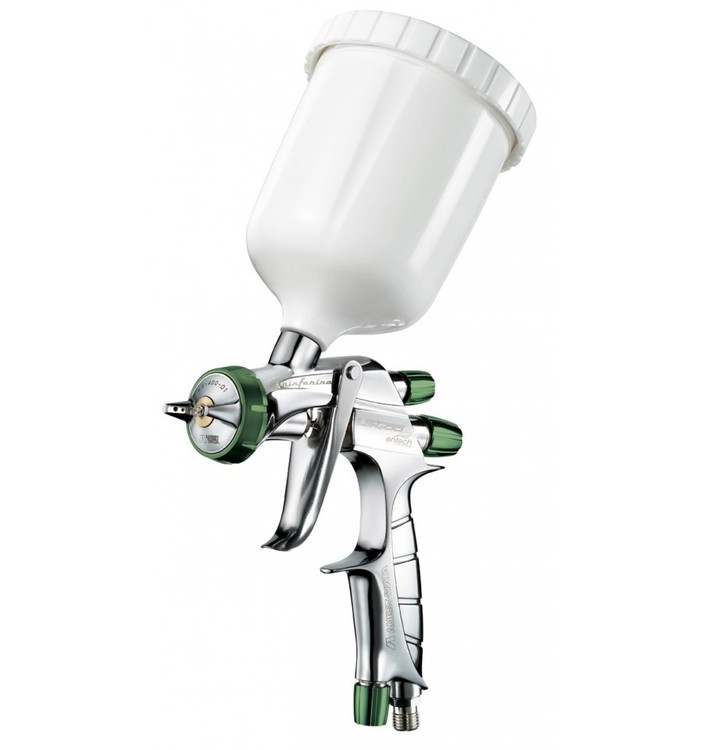 CAP peinture en carrosserie – BAC PRO Réparation des carrosseriesCAP peinture en carrosserie – BAC PRO Réparation des carrosseries(emplacement pour logo établissement)On vous demande :De démonter le pistolet qui vous est confié, puis d’entreposer les pièces sur les bons encadrésDe faire contrôler par votre enseignant/formateurDe remonter le pistolet et de faire contrôler par votre enseignant/formateurLa réalité virtuelle pour développer les gestes d’application des peintures en carrosserieLa réalité virtuelle pour développer les gestes d’application des peintures en carrosserie(emplacement pour logo établissement)On vous demande :De démonter le pistolet qui vous est confié, puis d’entreposer les pièces sur les bons encadrésDe faire contrôler par votre enseignant/formateurDe remonter le pistolet et de faire contrôler par votre enseignant/formateurComposition d’un pistolet d’applicationComposition d’un pistolet d’application(emplacement pour logo établissement)On vous demande :De démonter le pistolet qui vous est confié, puis d’entreposer les pièces sur les bons encadrésDe faire contrôler par votre enseignant/formateurDe remonter le pistolet et de faire contrôler par votre enseignant/formateurDate :Nom / prénom :(emplacement pour logo établissement)On vous demande :De démonter le pistolet qui vous est confié, puis d’entreposer les pièces sur les bons encadrésDe faire contrôler par votre enseignant/formateurDe remonter le pistolet et de faire contrôler par votre enseignant/formateur